                                                             В театр  за впечатлениями.                Работники    Заиграевского социально- реабилитационного центра для несовершеннолетних  с целью профилактики профессионального выгорания и сплочения коллектива на протяжении нескольких лет работают над этой проблемой, проводились различные тренинги и мероприятия, посещали театры и проводили различные экскурсии по достопримечательным местам нашего района.  В этом году мы  продолжаем свою работу по профилактике профессионального выгорания  ходили на «Аква- тренинг»  в бассейн «Дельфин», выезжали на речку Брянка со спортивно- развлекательной программой, участвовали в спортивных мероприятиях в Новобрянском поселении. А в пятницу 18 октября у нас состоялся коллективный выезд в город Улан-Удэ в театр оперы и балета на постановку « Лебединое озеро». Поездка и сам балет принёс массу  восторга и  неизгладимых впечатлений, а главное в театре мы оставили все свои заботы и проблемы, накопившиеся за неделю.  В ближайшее время мы планируем поездку в Русский драматический театр имени Бестужева, на премьеру спектакля « Всякое бывает» по повестям Василия Шукшина, который привезли артисты из города Новокузнецка.Валентина Васильева    Специалист по соц. работе ЗСРЦН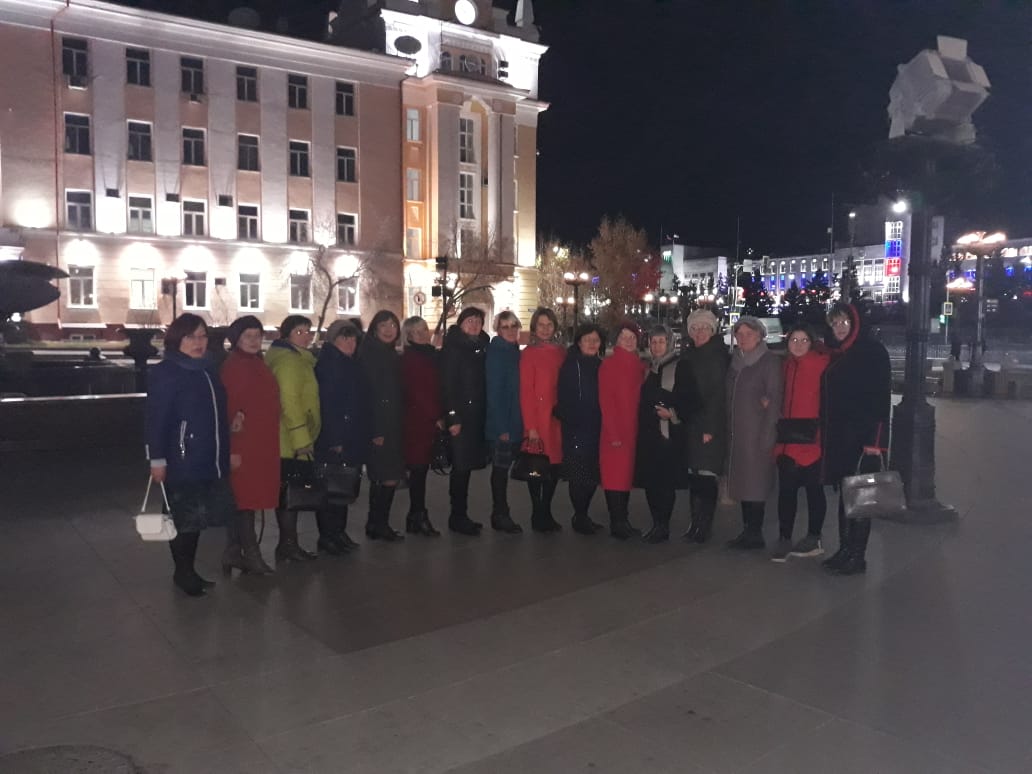 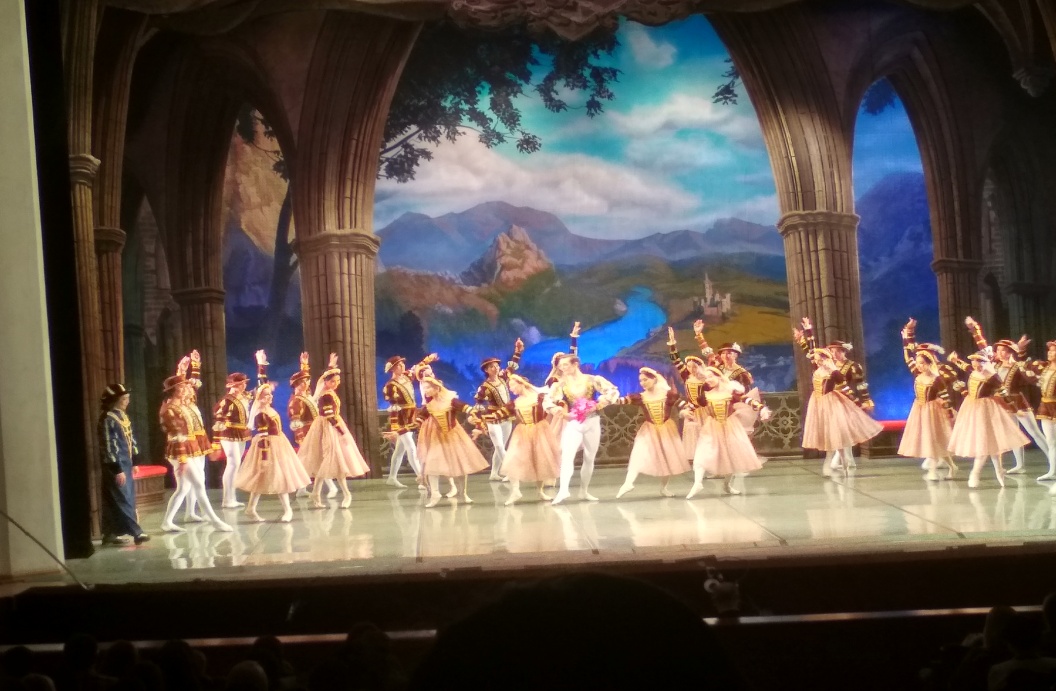 